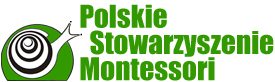 Wychowanie dla pokoju w przedszkolach i szkołach Montessori. Doświadczenia niemieckie  -  inspiracją dla Polski. Seminarium.Bawaria 23 – 30 kwietnia 2016 MIEJSCE sesji warsztatowych: Szkoła w Wertingen,  MoBil - Akademia Doskonalenia Nauczycieli Montessori w Monachium.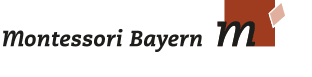 MIEJSCA hospitacji: Wertingen: Przedszkole i Szkoła Montessori klasy 1-10                                 Dietramszell: Szkoła Montessori , klasy 1 -10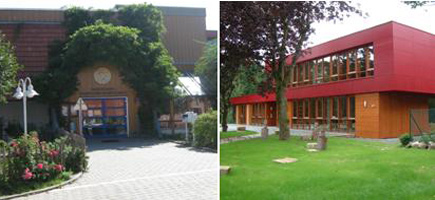 Dachau :Przedszkole i Szkoła Montessori, klasy 1 – 10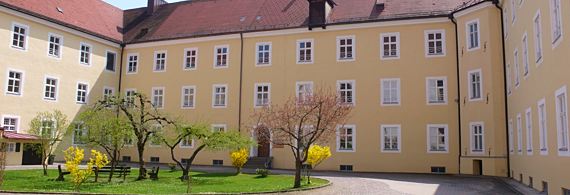 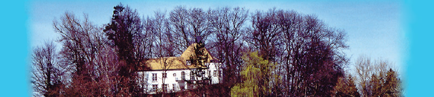 